In the Garden  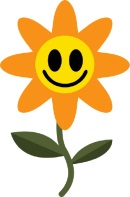 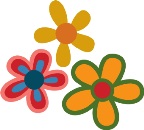 You can either draw your own garden or use the photographs below to help design your own garden filled with flowers by cutting & sticking!  You could label your picture or add some exciting features to your garden such as a pond or fun garden toys such as a climbing frame or slide!Garden Plants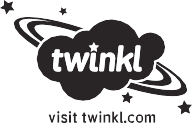 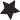 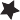 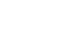 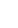 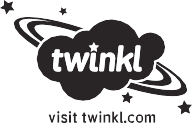 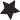 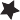 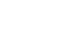 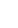 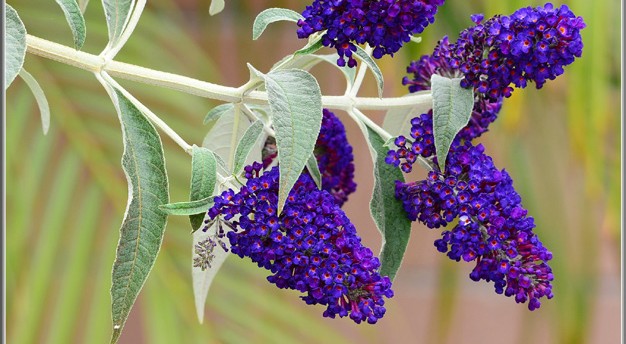 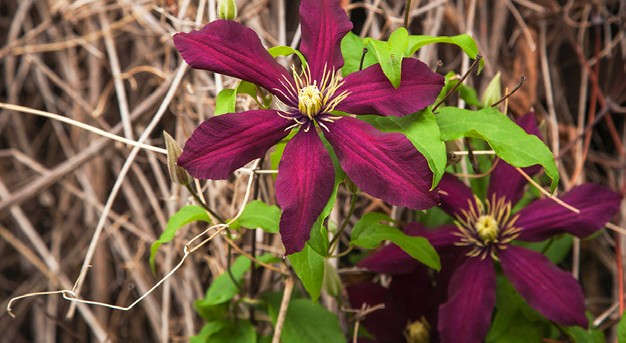 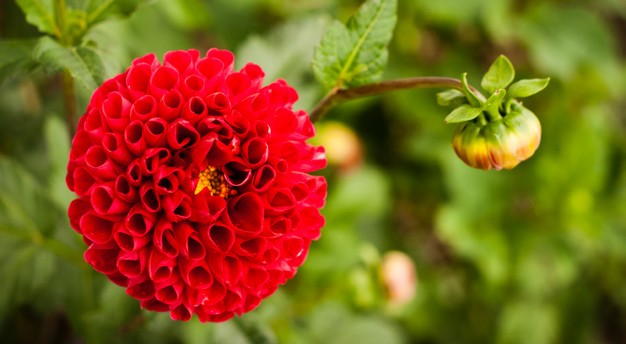 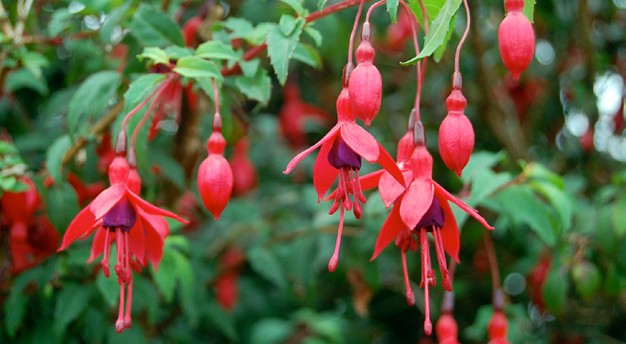 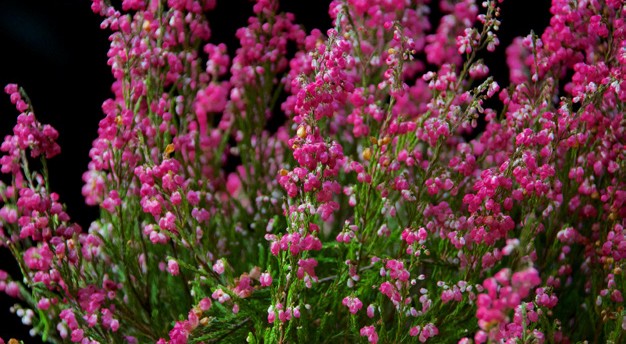 buddleiaclematisdahliafuschiaheather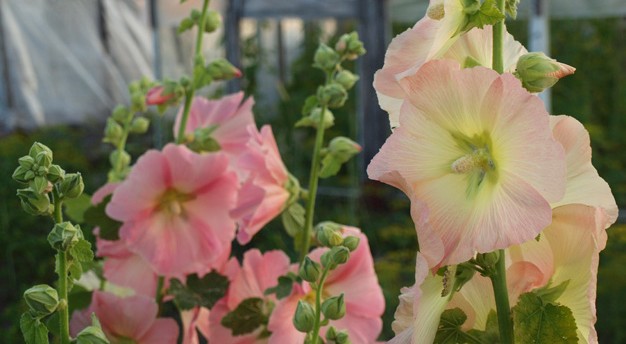 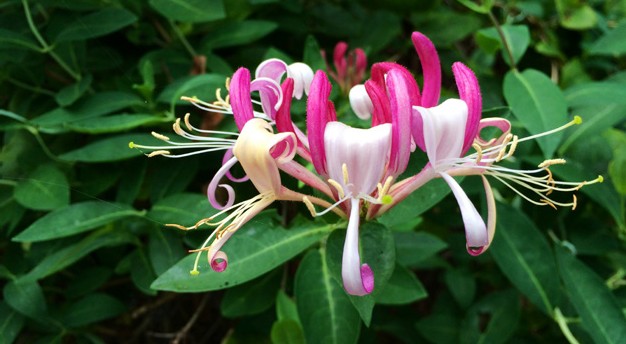 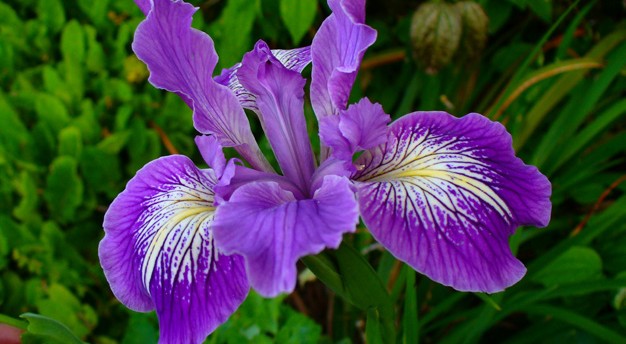 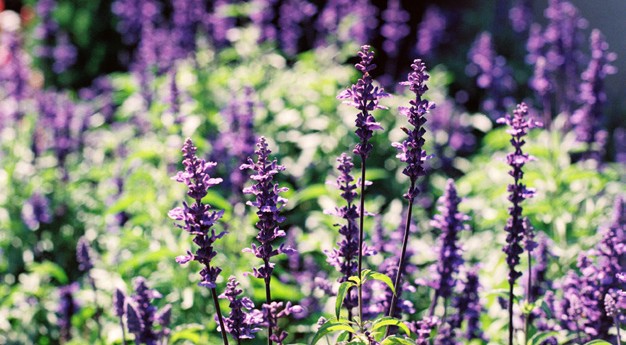 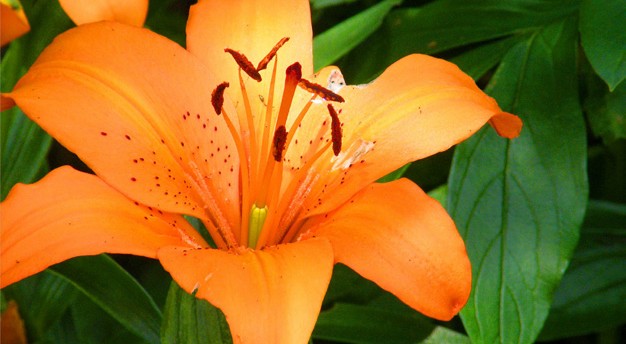 hollyhockhoneysuckleirislavenderlily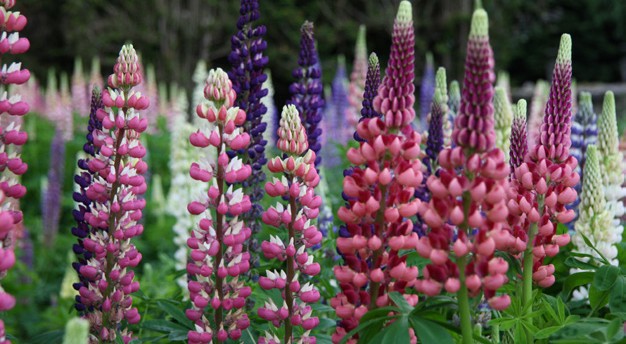 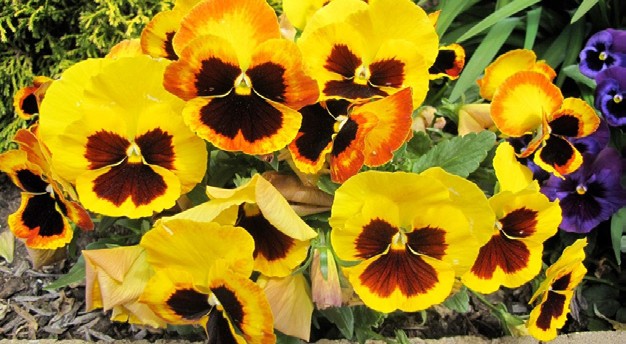 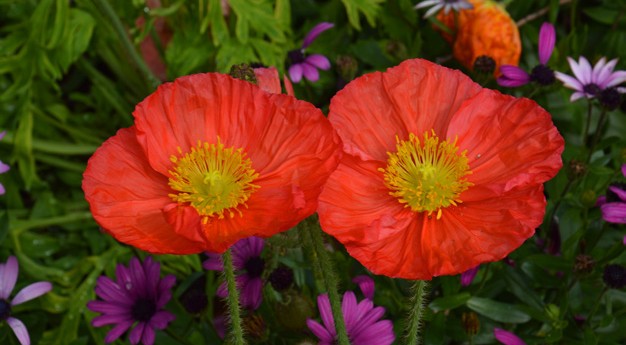 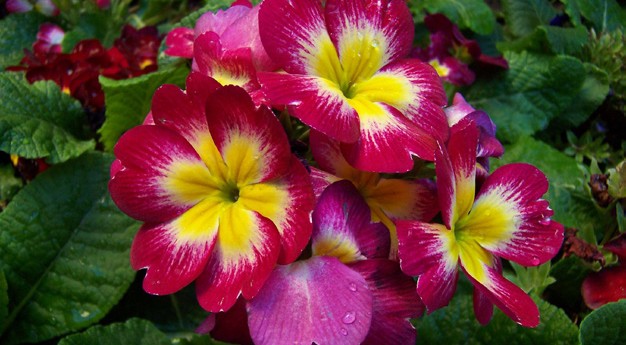 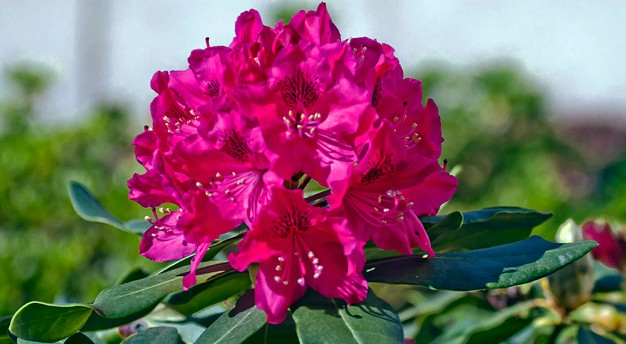 lupinpansypoppyprimularhododendron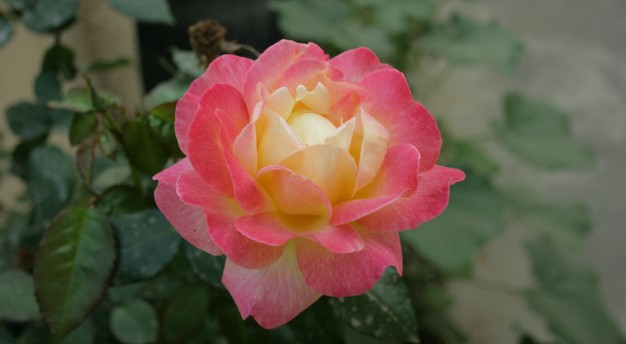 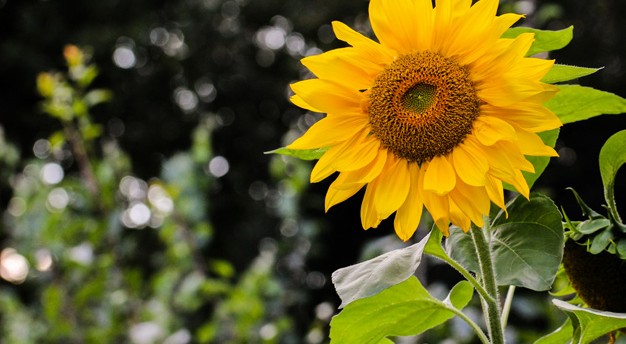 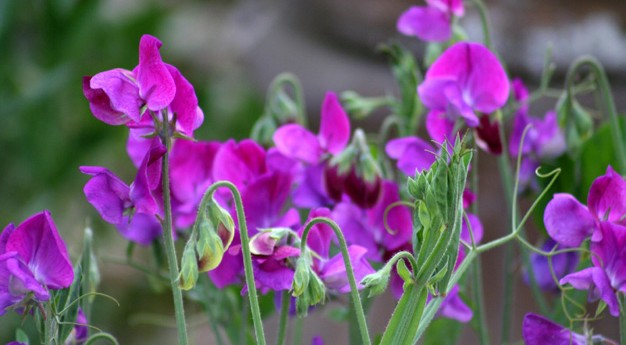 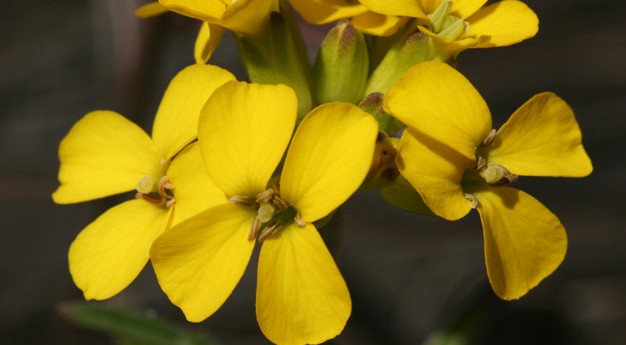 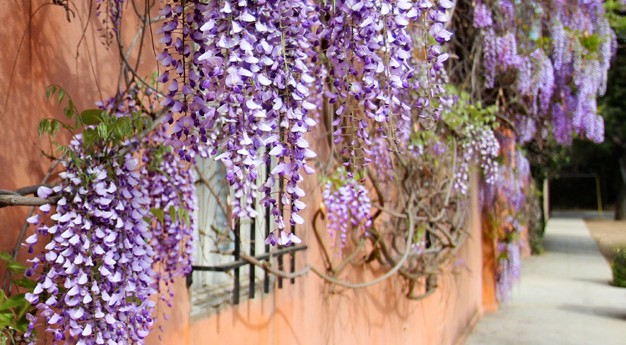 rosesunflowersweetpeawallflowerwisteria